Aanvraagformulier medicatie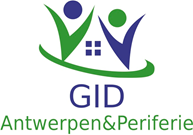 Medicatie op school
Mijn kind moet op school medicatie gebruiken op doktersvoorschriftWanneer u wenst dat uw minderjarig kind tijdens de schooluren bepaalde medicijnen inneemt op doktersvoorschrift, dient u vooraf onderstaand aanvraagformulier in te vullen. Let wel dat het deel aangeduid met ‘in te vullen door de arts’ ook effectief door een arts wordt ingevuld. Zonder handtekening en stempel van de arts wordt dit formulier niet als geldig beschouwd.Indien de periode waarbinnen het medicijn moet worden ingenomen, langer duurt dan een trimester, dient bij het begin van een nieuw trimester een nieuw formulier te worden ingediend. Ook bij een wijziging van therapie of medicatie moet een nieuw formulier ingevuld worden.Deel in te vullen door de oudersOndergetekende verzoekt de school om er op toe te zien dat het kind medicijnen neemt in overeenstemming met het bijgevoegde doktersvoorschrift.Handtekening ouder(s)                                                                                                 DatumAttest ingevuld door de behandelende arts en te overhandigen aan de leerkracht/schoolNaam van de leerling:		……………………………………………………………………………Klas van de leerling:		……………………………………………………………………………Naam van de medicatie:	……………………………………………………………………………Dosis: 				……………………………………………………………………………Periode van toediening:	van …………………………… tot …………………………… (datum)Tijdstip van toediening op school:	………………………………………………………………Wijze van toedienen (bv. met water, bij het eten, …) ……………………………………………………………………………………………………………………………Wijze van bewaren (bv. In koelkast, vrij van licht, …)……………………………………………………………………………………………………………………………Stempel en handtekening arts			Handtekening ouder(s) of voogd- De geneesmiddelen zitten in de originele verpakking en de bijsluiter is bijgevoegd. - De naam van de leerling moet op het geneesmiddel geschreven worden.
- Wanneer er bijwerkingen optreden is het aan het schoolteam toegestaan een dokter te ontbieden. Bij voorkeur zal de voorschrijvende dokter of de huisarts worden geraadpleegd.In te vullen door de schoolOp school wordt op het nemen van de geneesmiddelen toegezien door:Naam: ………………………………………………………………………………………………Handtekening directie						Handtekening leerkrachtNaam van de leerling die het medicijn dient in te nemen:Geboortedatum:klas:Naam ouder:Telefoonnummer ouder